07-347 ЭО-10011Д универсальный механический гусеничный канатный экскаватор ёмкостью ковша 1 м3, прямая лопата, копание: глубина до 1.8 м, высота 6.5 м, радиус до 9.2 м, высота погрузки до 6 м, рабочий вес 35 тн, Д-108-1 108 лс, 2 км/час, завод "Рабочий металлист" г. Кострома, 1966-76 г.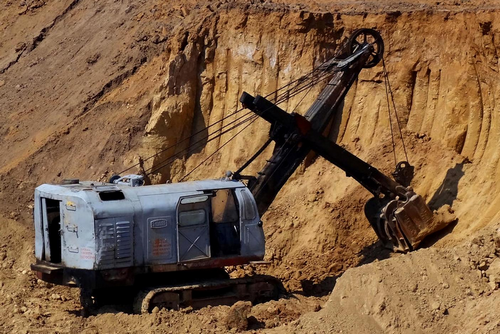 Большинство фотографии из альбома «Э-10011/ЭО-5111», автор Schiperko на Яндекс Фотках. Уважение и благодарность Евгению Шиперко. Об этих экскаваторах читайте techstory.ru. Спасибо большое А. Буздину и всей команде сайта за бескорыстный труд. А здесь краткоИзготовитель: Костромской ордена Трудового Красного Знамени экскаваторный завод «Рабочий металлист». История экскаваторного завода ведется с 1915 года, когда из Риги в Кострому в связи с угрозой немецкой оккупации был эвакуирован завод Л. Ф. Пло, изготовлявший инструмент, напильники, вентиляторы и другое оборудование. В 1922 году, по решению рабочих, завод обрел название «Рабочий металлист».. С 1966 г. на костромском экскаваторном заводе "Рабочий металлист" начат выпуск модернизированного экскаватора Э-10011Д, являвшегося пятой модернизацией экскаватора Э-10011, сменившего в 1958 году экскаватор Э-801 и ставшего базой для экскаваторов, выпускавшихся на костромском заводе еще более 30 лет. Конструктивные улучшения по сравнению с базовой моделью Э-10011А следующие: на экскаваторе механизм подъема стрелы снабжен ограничителем скорости в режиме двигателя и стопорным устройством; применено роликовое опорно-поворотное устройство; установлен дизельный двигатель Д-108-1; улучшена комфортность кабины машиниста. Экскаватор Э-10011Д - одноковшовый универсальный экскаватор с механическим приводом на гусеничном ходу. Сменное оборудование, с которым работал экскаватор - лопата прямая и обратная, драглайн, грейфер, кран, сваебойное оборудование. Управление исполнительными механизмами - пневматическое.
На экскаваторе Э-10011Д в приводе механизмов применяется турботрансформатор (точное название - гидротрансформатор) ТРЭ-500 или У358018А, защищающий двигатель и трансмиссию от резких нагрузок и перегрузок, возникающих во время работы, создавая наилучшие силовые и скоростные режимы работы. Модернизированный экскаватор Э-10011Е стал последним в модельном ряду этих машин. В 1982 году прошел приемочные испытания и был рекомендован к серийному производству модернизированный экскаватор ЭО-5111Б.Технические характеристики экскаватора Э-10011Д   экскаватора Э-10011Д при работе прямой лопатой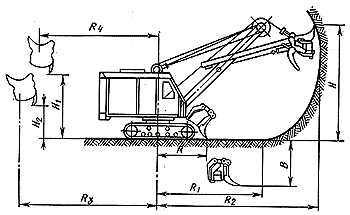 Дизель, маркаД-108-1Мощность дизеля, л.с.108Сменное рабочее оборудованиелопата прямая и обратная, драглайн, грейфер, кран, сваебойное оборудованиеУправление механизмамипневматическоеСкорость передвижения, км/ч2Частота вращения поворотной платформы, об/мин7,15Преодолеваемый уклон пути, град.20Рабочее давление системе пневмоуправления, МПа0,4 - 0,5Среднее давление на грунт, МПа0,087Масса с оборудованием прямая лопата, кг35000Емкость ковша, м3:..для грунтов I-IV категории11..для грунтов I-III категории1,21,2Угол наклона стрелы, град4560Глубина копания B ниже уровня стоянки1,81,4Радиус копания на уровне стоянки, м:..наименьший R54,8..наибольший R1--Наибольшая высота, м:..H копания6,58,2..H1 выгрузки56Высота выгрузки H2 при наибольшем радиусе выгрузки, м2,53,4Наибольший радиус, м:..R2 копания9,28,4..R3 выгрузки8,37,4Радиус выгрузки R4 при наибольшей высоте выгрузки, м7,46Скорость подъема блока ковша, м/с0,710,71Скорость напора / возврата рукояти, м/с0,46 / 0,560,46 / 0,56Усилие на блоке ковша, кН152152Усилие напора / возврата рукояти, кН123 / 79123 / 79Продолжительность рабочего цикла, с *1717